Lehigh University Health & Wellness Center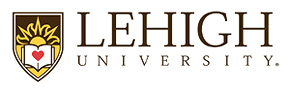 IMMUNIZATION RECORD                    LAST NAME, FIRST NAME __________________________	LEHIGH ID # _______________________DATE OF BIRTH   	      ____/____/____  			ENTERING SEMESTER Fall 20___	                                                                                                                                                       		                       M      D      Y					THIS FORM MUST BE COMPLETED & SIGNED BY YOUR HEALTH CARE PROVIDER. PLEASE REMEMBER THAT THESE DATES MUST BE INPUTTED IN ONLINE STUDENT HEALTH (OSH) PRIOR TO MAILING TO THE HEALTH & WELLNESS CENTER. Please complete in black or blue ink.VARICELLA (Chicken Pox)					Required(Birth in the U.S. before 1980, a history of chicken pox, a reactive varicella antibody titer or 2 doses of the vaccine)1. History of Disease:   	Date ____/____    	or     	Birth in U.S. before 1980     Yes ____ No ____ 			          M       Y 2. Varicella Antibody:      	Date ____/____/____ 	Result:    Reactive ____	Non-Reactive ____3. Immunization:		Dose 1: 							            #1____/____/____        	        			    M      D      YDose 2 (given at least 12 weeks after first dose ages 1-12 years            #2____/____/____or at least 4 weeks after first dose if age 13 years or older):	                   M      D      YLAST NAME, FIRST NAME __________________________	LEHIGH ID # _______________________MMR (Measles, Mumps, Rubella)				RequiredDose 1 (given at age 12 months or later):						           #1 ____/____/____                   M     D      YDose 2 (given at least 28 days after first dose): 					           #2 ____/____/____                   M     D      YTdap (Adacel or Boostrix)					Required		____/____/____												    M      D     YTd booster within the last ten years if Tdap is over 10 years ago               			 (Please check here if □ Td only due to reaction to pertussis) 					____/____/____                                                                							   M      D      YHEPATITIS B							Required                                     (3 doses of vaccine or a reactive Hepatitis B surface antibody titer)                         1. Hepatitis B Surface Antibody (HepBsAb): Date ____/____/____ 	Result: 	Reactive____     Non-Reactive____                                                                                   M      D      Y2. Hepatitis B vaccine:	        	        #1 ____/____/____ 	        #2 ____/____/____	          #3 ____/____/____               M      D      Y 	               M      D      Y 	                  M      D      YPOLIO								RequiredDate primary Series (OPV or IPV) completed:						 ____/____/____   M      D      Y FLU VACCINE							Recommended Annually(Date of last vaccine):  									____/____/____             											   M      D      YHUMAN PAPILLOMAVIRUS VACCINE			Recommended		Quadrivalent (Gardasil)or 	      #1 ____/____/____ 	      #2 ____/____/____ 	           #3 ____/____/____    (Gardasil9)			            M       D      Y 	             M      D      Y 	                   M      D      YHEPATITIS A							RecommendedHepatitis A vaccine: 		      #1 ____/____/____ 	       #2 ____/____/____             M      D      Y 	              M      D      Y 	                PNEUMOCOCCAL POLYSACCHARIDE VACCINE		Recommended(Indicated for high-risk groups; includes smokers and individuals with asthma):  			____/____/____             											   M      D      YOTHER	BCG: ____/____/____	Typhoid: ____/____/____	     Yellow Fever: ____/____/____	                                          			             M      D      Y	                 M      D      Y		                 M      D      Y	*Note:  TB Questionnaire cannot be waived and must be completed on OSH.HEALTH CARE PROVIDER:Name 	  ___________________________						Address   ___________________________ 			PLEASE RETURN COMPLETED FORM TO:		Phone	  ___________________________			Lehigh University Health & Wellness Center36 University DriveFax	  ___________________________			Bethlehem, PA 18015P 610.758.3870Signature ___________________________ 			F 610.758.5833Date 	  ___________________________